（様式１－１）香川県知事　殿「かがわ地産地消協力店（さぬきの食販売店）」登録申請書　　　年　　月　　日注１）店舗ごとに申請書を作成してください。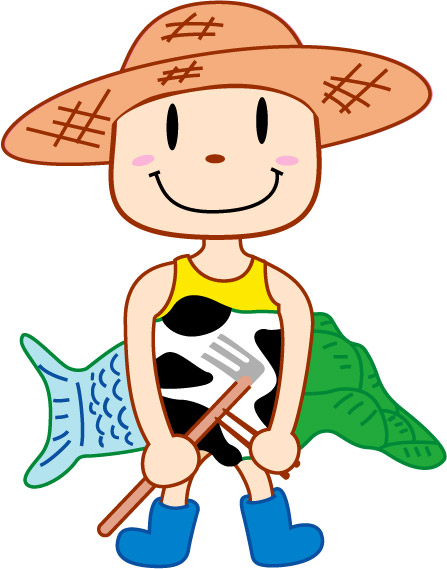 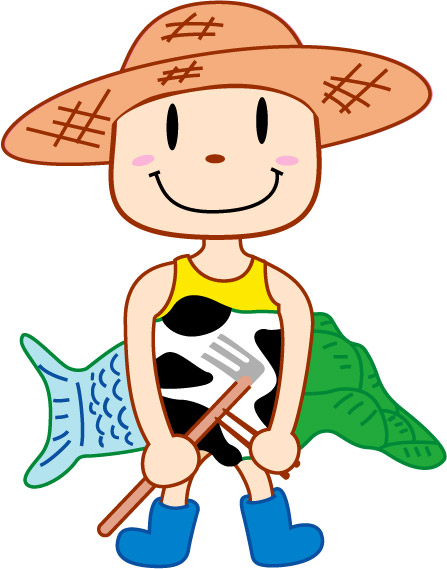 ２）太線枠内の内容は、県のホームページなどにより公開します。３）パンフレットや新聞記事などの店舗の概要資料があれば添付してください。４）月数回程度、メール配信にて県から地産地消情報の提供を希望される場合は、「情報提供希望」欄の「希望する」にチェックを入れてください。営業形態営業形態□産直施設　　□量販店　　□小売店　　□百貨店　　□その他(　　　　　　　　　　　　　)□産直施設　　□量販店　　□小売店　　□百貨店　　□その他(　　　　　　　　　　　　　)□産直施設　　□量販店　　□小売店　　□百貨店　　□その他(　　　　　　　　　　　　　)□産直施設　　□量販店　　□小売店　　□百貨店　　□その他(　　　　　　　　　　　　　)□産直施設　　□量販店　　□小売店　　□百貨店　　□その他(　　　　　　　　　　　　　)□産直施設　　□量販店　　□小売店　　□百貨店　　□その他(　　　　　　　　　　　　　)□産直施設　　□量販店　　□小売店　　□百貨店　　□その他(　　　　　　　　　　　　　)□産直施設　　□量販店　　□小売店　　□百貨店　　□その他(　　　　　　　　　　　　　)□産直施設　　□量販店　　□小売店　　□百貨店　　□その他(　　　　　　　　　　　　　)□産直施設　　□量販店　　□小売店　　□百貨店　　□その他(　　　　　　　　　　　　　)□産直施設　　□量販店　　□小売店　　□百貨店　　□その他(　　　　　　　　　　　　　)店舗名称(ふりがな)店舗所　在　地(〒　　　　－　　　　　　)　　(〒　　　　－　　　　　　)　　(〒　　　　－　　　　　　)　　(〒　　　　－　　　　　　)　　(〒　　　　－　　　　　　)　　(〒　　　　－　　　　　　)　　(〒　　　　－　　　　　　)　　(〒　　　　－　　　　　　)　　(〒　　　　－　　　　　　)　　(〒　　　　－　　　　　　)　　(〒　　　　－　　　　　　)　　店舗連　絡　先電話番号電話番号ＦＡＸＦＡＸ店舗ＨＰアドレス店舗営業時間・定休日営業時間営業時間定休日定休日店舗駐　車　場店舗のＰＲ（消費者へのメッセージ）店舗のＰＲ（消費者へのメッセージ）店舗の地産地消の取組実績(又は計画)店舗の地産地消の取組実績(又は計画)□地産地消コーナーの設置□専用ポップなどを活用した「さぬきの食」の強調表示□旬の「さぬきの食」に関連したフェアの開催(計画)□食の安全・安心に向けた取組み□生産者の氏名やメッセージなどの表示□消費者への情報発信コーナーの設置□県産農林水産物・その加工品の取扱い（※産直施設のみ記載してください）□その他□地産地消コーナーの設置□専用ポップなどを活用した「さぬきの食」の強調表示□旬の「さぬきの食」に関連したフェアの開催(計画)□食の安全・安心に向けた取組み□生産者の氏名やメッセージなどの表示□消費者への情報発信コーナーの設置□県産農林水産物・その加工品の取扱い（※産直施設のみ記載してください）□その他□地産地消コーナーの設置□専用ポップなどを活用した「さぬきの食」の強調表示□旬の「さぬきの食」に関連したフェアの開催(計画)□食の安全・安心に向けた取組み□生産者の氏名やメッセージなどの表示□消費者への情報発信コーナーの設置□県産農林水産物・その加工品の取扱い（※産直施設のみ記載してください）□その他□地産地消コーナーの設置□専用ポップなどを活用した「さぬきの食」の強調表示□旬の「さぬきの食」に関連したフェアの開催(計画)□食の安全・安心に向けた取組み□生産者の氏名やメッセージなどの表示□消費者への情報発信コーナーの設置□県産農林水産物・その加工品の取扱い（※産直施設のみ記載してください）□その他□地産地消コーナーの設置□専用ポップなどを活用した「さぬきの食」の強調表示□旬の「さぬきの食」に関連したフェアの開催(計画)□食の安全・安心に向けた取組み□生産者の氏名やメッセージなどの表示□消費者への情報発信コーナーの設置□県産農林水産物・その加工品の取扱い（※産直施設のみ記載してください）□その他□地産地消コーナーの設置□専用ポップなどを活用した「さぬきの食」の強調表示□旬の「さぬきの食」に関連したフェアの開催(計画)□食の安全・安心に向けた取組み□生産者の氏名やメッセージなどの表示□消費者への情報発信コーナーの設置□県産農林水産物・その加工品の取扱い（※産直施設のみ記載してください）□その他□地産地消コーナーの設置□専用ポップなどを活用した「さぬきの食」の強調表示□旬の「さぬきの食」に関連したフェアの開催(計画)□食の安全・安心に向けた取組み□生産者の氏名やメッセージなどの表示□消費者への情報発信コーナーの設置□県産農林水産物・その加工品の取扱い（※産直施設のみ記載してください）□その他□地産地消コーナーの設置□専用ポップなどを活用した「さぬきの食」の強調表示□旬の「さぬきの食」に関連したフェアの開催(計画)□食の安全・安心に向けた取組み□生産者の氏名やメッセージなどの表示□消費者への情報発信コーナーの設置□県産農林水産物・その加工品の取扱い（※産直施設のみ記載してください）□その他□地産地消コーナーの設置□専用ポップなどを活用した「さぬきの食」の強調表示□旬の「さぬきの食」に関連したフェアの開催(計画)□食の安全・安心に向けた取組み□生産者の氏名やメッセージなどの表示□消費者への情報発信コーナーの設置□県産農林水産物・その加工品の取扱い（※産直施設のみ記載してください）□その他□地産地消コーナーの設置□専用ポップなどを活用した「さぬきの食」の強調表示□旬の「さぬきの食」に関連したフェアの開催(計画)□食の安全・安心に向けた取組み□生産者の氏名やメッセージなどの表示□消費者への情報発信コーナーの設置□県産農林水産物・その加工品の取扱い（※産直施設のみ記載してください）□その他□地産地消コーナーの設置□専用ポップなどを活用した「さぬきの食」の強調表示□旬の「さぬきの食」に関連したフェアの開催(計画)□食の安全・安心に向けた取組み□生産者の氏名やメッセージなどの表示□消費者への情報発信コーナーの設置□県産農林水産物・その加工品の取扱い（※産直施設のみ記載してください）□その他代表者代表者職　名職　名氏名(ふりがな)氏名(ふりがな)氏名(ふりがな)氏名(ふりがな)代表者代表者電話番号電話番号電話番号代表者代表者E‐mailアドレスE‐mailアドレスE‐mailアドレス担当者担当者職　名氏名(ふりがな)氏名(ふりがな)氏名(ふりがな)氏名(ふりがな)氏名(ふりがな)氏名(ふりがな)担当者担当者電話番号電話番号電話番号担当者担当者E‐mailアドレスE‐mailアドレスE‐mailアドレス情報提供希望情報提供希望□希望する　  　　　　　　　　　　　　　　□希望しない□希望する　  　　　　　　　　　　　　　　□希望しない□希望する　  　　　　　　　　　　　　　　□希望しない□希望する　  　　　　　　　　　　　　　　□希望しない□希望する　  　　　　　　　　　　　　　　□希望しない□希望する　  　　　　　　　　　　　　　　□希望しない□希望する　  　　　　　　　　　　　　　　□希望しない□希望する　  　　　　　　　　　　　　　　□希望しない□希望する　  　　　　　　　　　　　　　　□希望しない□希望する　  　　　　　　　　　　　　　　□希望しない□希望する　  　　　　　　　　　　　　　　□希望しない提供写真(電子データ)提供写真(電子データ)□店舗(外観)　  　□店舗の特徴的な取組(複数可)　  　□従業員　□店舗(外観)　  　□店舗の特徴的な取組(複数可)　  　□従業員　□店舗(外観)　  　□店舗の特徴的な取組(複数可)　  　□従業員　□店舗(外観)　  　□店舗の特徴的な取組(複数可)　  　□従業員　□店舗(外観)　  　□店舗の特徴的な取組(複数可)　  　□従業員　□店舗(外観)　  　□店舗の特徴的な取組(複数可)　  　□従業員　□店舗(外観)　  　□店舗の特徴的な取組(複数可)　  　□従業員　□店舗(外観)　  　□店舗の特徴的な取組(複数可)　  　□従業員　□店舗(外観)　  　□店舗の特徴的な取組(複数可)　  　□従業員　□店舗(外観)　  　□店舗の特徴的な取組(複数可)　  　□従業員　□店舗(外観)　  　□店舗の特徴的な取組(複数可)　  　□従業員　